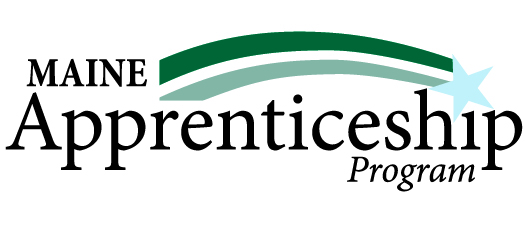 Maine Apprenticeship ProgramCurrent Sponsors by CountyThis list includes all registered apprenticeship programs and links to their websites for more information. Job Seekers can also create an account on Maine JobLink to search and apply for open positions: https://joblink.maine.gov/.Click on a county to find information about apprenticeships in that area:Androscoggin CountyAroostook CountyCumberland CountyFranklin CountyHancock CountyKennebec CountyKnox CountyLincoln CountyOxford CountyPenobscot CountyPiscataquis CountyThere are currently no registered apprenticeship programs in Piscataquis County.Sagadahoc CountySomerset CountyWaldo CountyWashington CountyYork CountyStatewide ProgramsPrison ProgramsAndroscoggin CountyAroostook CountyCumberland CountyFranklin CountyHancock CountyKennebec CountyKnox CountyLincoln CountyOxford CountyPenobscot CountySagadahoc CountySomerset CountyWaldo CountyWashington CountyYork CountyStatewide ProgramsPrison ProgramsSponsorOccupation(s)WebsiteBassett Custom Home Builders Inc.Residential Carpenterwww.bassetthomes.net Clover Manor, Inc.Certified Nursing Assistant (CNA)www.cloverhealthcaremaine.comDeBlois Electric, Inc.Electricianwww.debloiselectric.comEastern Fire ProtectionFire Suppression Technicianwww.easternfiregroup.comFortin Group Funeral HomeFuneral Practitionerwww.dignitymemorial.com/funeral-homes/lewiston-me/the-fortin-group/1644IBEW 567, Portland Electrical JATCIn partnership with:3 Phase Line ConstructionAmerican Electrical TestingAyer Electric LLCBill Hicks ElectricCallahan Brothers, LLCCellectric Electrical LLCCJ Whidden ElectricDave’s WorldE.S. Boulos CoElectrical Maintenance & InstallationHaugland Energy Group LLCHawkeyeHillside ElectricJT HaymanLake ElectricLan-Tel CommunicationsLander Group LLCLarkin EnterprisesLogical Electrical Solutions & ServiceMaine Automation Inc.Mass Electric Construction Co.Master Craft, Inc.Matrix SME Inc.Milliken Brothers, Inc.Moulison North CorporationMurphy Electric and Industrial ControlNorthern Electric Inc.Northline UtilitiesPeck Electric Company, Inc.Electricianwww.ibew567.com/apprenticeship/IBEW 567, Portland Electrical JATCIn partnership with:Pine State ElectricPowerline ContractorsRadon Removal SystemsRichardson Electrical Co., Inc.Sargent ElectricScarponiSullivan & MerrittUESVallant Power GroupWaugh’s Mountain View ElectricElectrician www.ibew567.com/apprenticeship/ ModulaProject Manager/ Installationwww.modula.usNestle Waters North AmericaCDL Tractor Trailer / Tanker OperatorIndustrial Manufacturing Mechanical Maintenance Technicianwww.nestle-watersna.comPanolam Industries, Inc.Boiler OperatorElectrical TechnicianMaintenance Mechanicwww.panolam.comRegional Electric, LLCElectricianwww.regionalelectric.comRicker Hill Farms, Inc.Refrigeration Mechanicwww.rickerhill.comSheet Metal Workers Local 17In partnership with:A+ Metal ServicesCharles P. Blouin, Inc.JamarKineticsS&D Sheet MetalTekonTri Star Sheet Metal CompanyTurner Sheet MetalSheet Metal Workerwww.lu17jatc.org/becoming-an-apprentice/St. Mary’s Regional Medical CenterMedical Assistantwww.stmarysmaine.comThos. Moser CabinetmakersCabinetmakerwww.thosmoser.comSponsorOccupation(s)WebsiteAroostook County Action ProgramEducation Technician IIIwww.acap-me.orgBowers Funeral HomeFuneral Practitionerwww.bowersfuneral.comDay & RossHeavy and Tractor Trailer   Truck Driverwww.dayross.com/apprentice Duncan Graves Funeral HomeFuneral Practitionerwww.duncan-graves.comKen L. Electric, Inc.Electrician Plumberwww.kenlelectricinc.comLajoie Funeral Home and Cremation Services, LLCFuneral Practitionerwww.lajoiefuneralhome.comNorthern Maine Community CollegeIn partnership with:City of Rockland – Pollution ControlPenobscot McCrum LLCWastewater Systems Operations Specialistwww.nmcc.edu/academics/programs/academic-programs/water-treatment-technology/SponsorOccupation(s)WebsiteA.T. Hutchins Funeral & Cremation ServicesFuneral Practitionerwww.athutchins.com ADT CommercialSecurity and Fire Alarm   System Installerwww.adt.com/commercialAdvantage Funeral and Cremation ServicesFuneral Practitionerwww.dignitymemorial.com/funeral-homes/portland-me/advantage-funeral-cremation-services-portland/1022Aero Heating & Ventilating, Inc.Duct Installation Technicianwww.aero-hv.com Anthony Mancini, Inc. DBA Mancini ElectricElectricianwww.mancinielectric.comAssociated Builders & Contractors of Maine, Inc.In partnership with:Ganneston Construction Corp.Hebert Construction LLCMetro Walls, LLCStation Class ConstructorsTravers Electric CompanyBuilding Construction Craft LaborerElectricianwww.abcmaine.org/apprenticeship-program/ Bridgton Veterinary HospitalVeterinary Assistantwww.bridgtonvets.comBristol SeafoodSeafood Processor &              Fish Cutterwww.bristolseafood.com C-Prime Valuation Group, LLCReal Estate Appraiserwww.cprimegroup.comCasco Bay Electric, LLCElectricianwww.cascobayelectric.comConroy-Tully Walker Funeral HomesFuneral Practitionerwww.conroytullywalker.comDan Libby Refrigeration, Heating, AC LLCHVAC-R TechnicianDead River CompanyHeating & Ventilation Technicianwww.deadriver.com Dog House Energy Services, LLCHVAC Technicianwww.doghouseheating.comFavreau ElectricElectricianwww.favreau-electric.com/index.htmlHobbs Funeral HomeFuneral Practitionerwww.hobbsfuneralhome.comJones, Rich & Barnes          Funeral HomeFuneral Practitionerwww.dignitymemorial.com/funeral-homes/portland-me/jones-rich-barnes-funeral-home/1633LKG Services DBA MaineHouse.ProBuilding Construction Craft Laborerwww.mainehouse.pro Maine Association of Plumbing, Heating, Cooling Contractors, Inc.In partnership with:Johnson and Jordan  Mechanical ContractorsMainely Plumbing & HeatingPlumbercommunity.phccweb.org/mainephccMaine Medical Center /          Maine Medical PartnersMedical Assistantwww.mainehealth.org/Maine-Medical-CenterMaine Roads to Quality Professional Development NetworkIn partnership with:KVCAP / Educare Central MaineEarly Childhood Education Specialist 1www.mrtq.org Martin’s Point Health CareMedical Assistantwww.martinspoint.org Moody’s CollisionAutomobile Body RepairerPainter – Transportation Equipmentwww.moodyscollision.comNorthEast Residential ServicesDirect Support Professionalwww.northeastme.org Pine State ServicesHVAC TechnicianMaster Oil Burner, Solid Fuel, Propane & Natural Gas Technicianwww.pinestateservices.com/about-us/tech-training-programReVision Energy, Inc.Electricianwww.revisionenergy.com/campaigns/installation-team/Seabee Electric, Inc.Electricianwww.seabeeelectric.comShaw’s SupermarketRetail Operations Specialistlocal.shaws.com/me/portland/91-auburn-st.htmlSouthern Maine Community CollegeIn partnership with:Bath Iron WorksManufacturing Production Technician Istartsmart.smccme.edu/short-term-training-smcc-plp-may-2021/ WalgreensPharmacy Technicianjobs.walgreens.com/pharmacyWordLab, LLCPublic Relations Specialistwww.wordlabpr.com/about/apprenticeship-program/SponsorOccupation(s)WebsiteValley Gas and Oil CompanyMaster Oil Burner, Solid Fuel, Propane & Natural Gas Technicianwww.valleygasandoil.comSponsorOccupation(s)WebsiteBragdon-Kelley Funeral HomesFuneral Practitionerwww.bragdonkelley.comJordan-Fernald Funeral HomeFuneral Practitionerwww.jordanfernald.comMitchell-Tweedie, Inc.Funeral Practitionerwww.mitchelltweedie-young.com SponsorOccupation(s)WebsiteAssociated General Contractors of Maine, Inc.In partnership with:Gorham Sand & GravelGreat Falls Construction, IncN.S. Giles FoundationsR.J. Grondin ConstructionReed & ReedShaw Brothers ConstructionBridge Carpenter/ Heavy HighwayConstruction CarpenterConstruction Craft Concrete LaborerConstruction Craft Heavy / Highway LaborerConstruction Equipment OperatorElectricianwww.agcmaine.orgDay’s JewelersAssistant BuyerAssistant Store ManagerBench JewelerSales AssociateService Specialistwww.daysjewelers.comFabian Oil IncMaster Oil Burner, Solid Fuel, Propane & Natural Gas Technicianwww.fabianoil.com Family First Funeral HomesIn partnership with:Knowlton and Hewins Funeral HomeLawry Brothers Funeral HomeRoberts Funeral HomeStaples Funeral HomeWheeler Funeral HomeFuneral Practitionerwww.familyfirstfuneralhomes.comGallant Funeral HomeFuneral Practitionerwww.gallantfh.comHospitalityMaineIn partnership with:ABC InnAtlantic Ocean SuitesBay View Street Inn, LLC    (DBA 16 Bay View)Big Moose Inn and CabinsBoardwalk GrilleDavid’s RestaurantDavinci’s EateryEast Wind HospitalityAccounting TechnicianEvents Planner and ManagerHospitality Services IHospitality Services IIKitchen ManagerLine CookLodging ManagerRestaurant ManagerSous / Head Chefwww.hospitalitymaine.com/page/ApprenticehomeHospitalityMaineIn partnership with:Ferry Beach Retreat and Conference CenterFive Fifty FiveGatherGeaghan’s PubGovernor’s Management CompanyHarraseeket InnInn by the SeaMaine Course Hospitality GroupMeadowmere Motel CorpMigis Hotel Group, LLCMountain View Correctional Facility*New England Outdoor CenterNext Adventure IncNorthern HospitalityPetite JaquelineRiverwatch, LLC DBA Hilton Garden Inn RiverwatchStones Café and BakeryThe Causeway RestaurantThe Nonantum ResortWestin Portland Harbor ViewWomen’s Re-entry Center*York Harbor Inn*prison programAccounting TechnicianEvents Planner and ManagerHospitality Services IHospitality Services IIKitchen ManagerLine CookLodging ManagerRestaurant ManagerSous / Head Chefwww.hospitalitymaine.com/page/ApprenticehomeIronworkers Local 7 JATCIn partnership with:Arc ErectingUniversal Steel Erectors Inc.Ironworkerwww.iw7jac.orgMaine Department of CorrectionsCorrections Officerwww.maine.gov/corrections/homeMaine Department of Health and Human ServicesIn partnership with:Riverview Psychiatric CenterPsychiatric Nursewww.maine.gov/dhhs/ Maine Department of Marine Resources – Bureau of Marine PatrolMarine Patrol Officerwww.maine.gov/dmr/marine-patrol MaineGeneral HealthCertified Nursing Assistant (CNA)Critical Care Unit NurseEmergency Room NurseFloat NurseFront Line Nurse LeaderMedical AssistantMental Health NurseNurse Assistant CertifiedNurse, Licensed PracticalSHINE - Critical Care Residency\ SHINE - Emergency Room ResidencySHINE - Med-Surg RN ResidencySHINE - Mental Health RN Residencywww.mainegeneral.orgMCD Global HealthIn partnership with:Maine Access Immigrant NetworkCommunity Health Workerwww.mcd.org Midstate MachineMachinistwww.midstateusa.comNorthern Light HealthIn partnership with:Northern Light AR GouldNorthern Light Eastern Maine Medical CenterNorthern Light Inland HospitalNorthern Light Mercy HospitalNorthern Light Sebasticook Valley HospitalCertified Nursing Assistant (CNA)Dietary Aide / Food Service TechnicianEnvironmental Services ChargeMed Surg Nurse ResidencyMedical AssistantPolysomnographic Technicianwww.northernlighthealth.orgPlumbers and Pipefitters UA Local 716In partnership with:American Refrigeration CompanyAZCO Inc.Babcock & Wilcox Construction Co., LLCBeacon Piping CompanyBHI EnergyBinette Mechanical LLCBoldtCarrier CorporationCCB Inc.CR Meyer and Sons Co.D&P Plumbing & Heating, Inc.HVAC TechnicianPipefitterPlumberwww.local716.org/careers/Plumbers and Pipefitters UA Local 716In partnership with:Day & ZimmermannDSIE.M. Duggan, Inc.Fore-Front MechanicalGabriel’s Plumbing & Heating, LLCGraf Mechanical ServiceHarry Grodsky & Co., Inc.HoneywellIPC LydonIronhead IndustriesJ.C. HigginsJC Cannistraro, LLCJEDA MechanicalJohnson ControlsKineticsLander GroupLarkin Enterprises, Inc.LimbachMaine AutomationN.B. KenneyNorthern Peabody, LLCPersevere Mechanical, Inc.Pierson Heating and CoolingPinnacle Piping and Service CorpRTH Mechanical Contractors Inc.SiemensStraightline RefrigerationSullivan & Merritt Constructors Inc.TG GallagherUnited Piping & WeldingVanguard Plumbing & MechanicalHVAC TechnicianPipefitterPlumberwww.local716.org/careers/Southern Kennebec Child Development CorporationAssistant Teacherwww.skcdc.orgVeilleux Funeral HomeFuneral Practitionerwww.dignitymemorial.com/funeral-homes/waterville-me/veilleux-and-redington-funeral-home-and-cremation-service/1638SponsorOccupation(s)WebsiteBurpee, Carpenter & Hutchins Funeral HomeFuneral Practitionerwww.bchfh.comPen Bay Medical CenterCertified Nursing Assistant (CNA)www.mainehealth.org/Pen-Bay-Medical-CenterSponsorOccupation(s)WebsiteHall Funeral HomesFuneral Practitionerwww.hallfuneralhomes.comLincolnHealthCertified Nursing Assistant (CNA)www.mainehealth.org/LincolnHealthMaine Kayak, Inc.Tour Guidewww.mainekayak.com/ Mid-Coast Energy SystemsHVAC Technicianwww.midcoastenergysystems.comSponsorOccupation(s)WebsiteBoyne Resorts – Sunday RiverCook (Hotel & Restaurant)www.sundayriver.comHeat & Frost Insulators, LU 6/AxionIn partnership with:I-Star Energy SolutionsInsulatorwww.insulators6.org/apprenticeships/ Jordan Custom Carpentry, Inc.Residential Carpenterwww.jordancustomcarpentry.com SponsorOccupation(s)WebsiteBirmingham Funeral HomeFuneral Practitionerwww.dignitymemorial.com/funeral-homes/old-town-me/birmingham-funeral-home/1647Brookings-Smith Funeral HomeFuneral Practitionerwww.brookingssmith.comC&L Aviation GroupA&P Aviation Mechanicwww.cla.aeroDowneast Direct Cremation, LLCFuneral Practitionerwww.downeastdirectcremation.comKiley and Foley Funeral ServiceFuneral Practitionerwww.kileyfuneralhome.comLamson Funeral HomeFuneral Practitionerwww.lamsonfh.comPenobscot Job CorpsPsychiatric Nursing Technicianpenobscot.jobcorps.govWYEcon Inc.Electricianwww.wyecon.com SponsorOccupation(s)WebsiteBlaiklock CarpentryCarpenterwww.blaiklockcarpentryinc.comBrackley Electric, Inc.Electricianwww.brackleyelectric.com David E Desmond Funeral ServicesFuneral Practitionerwww.desmondfuneralhomes.comDoc’s Upholstery and RestorationUpholstererdocs-upholstery-and-restoration.business.site/General Dynamics, Bath Iron WorksAdvanced BuyerAdvanced Front Line SupervisorAdvanced PlannerAdvanced SurveyorBasic DesignerBasic PlannerBasic Production TechnicianBasic SurveyorCarpenter, ShipDesignerElectricianFront Line Supervisor - ProductionMachinist Machinist, Outside (Ship)Maintenance Mechanic Maintenance ElectricianNon-Destructive TesterPipe Fitter (Ship & Boat)Sheet Metal MechanicShipfitter (Ship & Boat)Welder, Arcwww.gdbiw.com/careers/apprenticeship-programs/Kincer Funeral Home, DBA Funeral Alternatives GroupFuneral Practitionerwww.kincerfuneralhome.comMaine Rural Water AssociationIn partnership with:Lincoln Water DistrictWinthrop UtilitiesBookkeeping SpecialistWater Systems Operation Specialistwww.mainerwa.org/page/ApprenticeshipProgramSponsorOccupation(s)WebsiteCianbroBoilermaker FitterCarpenterElectrician IronworkerLineworkerMillwrightPipefitterSubstation Technicianwww.cianbro.comIBEW 1253, Augusta Electrical JATCIn partnership with:3 Phase Line ConstructionArthur Ashmore ElectricBay State Wiring Co.Catamount Electric & AlarmDaigle Electrical Construction CorpDave’s WorldE.S. Boulos CompanyElecnor Hawkeye, LLCElectrical Maintenance & InstallationsElectricksHigh Voltage MaintenanceIBEWJ.L. AllenLanderLarkin EnterprisesLeed’s Electric, Inc.Maine AutomationMastercraft, Inc.Matrix ServiceMcGuire ElectricMCL ElectricMichel’s PowerMilliken Brothers, Inc.Moulison North CorporationMurphy ElectricNorthline Utilities, LLCPine State ElectricRichardson Electrical Co.Sargent ElectricState Electric CorporationSullivan & Merritt, Inc.United Electrical SystemsVan Ert Electric Co, Inc.Waugh’s Mountain View Electric, LLCElectrician Telecommunications Technicianwww.ibew1253.org/jatcSomerset Career & Technical CenterIn partnership with:Express Electric EECSheridan Construction CorporationSkowhegan Savings BankBuilding Construction Craft LaborerElectricianPersonal Banker IIwww.skowhegan.mainecte.org SponsorOccupation(s)WebsiteBoston Ocular Prosthetics, Inc.Artificial Eye Makerwww.bostonocular.comRiposta Funeral HomeFuneral Practitionerwww.ripostafh.comSponsorOccupation(s)WebsiteMays Funeral HomeFuneral Practitionerwww.maysfuneralhome.comWashington County Community CollegeIn partnership with:Kingfish MaineMano en ManoParadigm WindowsSt. Croix TissueAssistant TeacherManufacturing & Production Technician IRAS Aquaculture Technicianwww.wccc.me.eduSponsorOccupation(s)WebsiteBarrette Outdoor Living, Inc.Maintenance Technicianwww.barretteoutdoorliving.comBibber Memorial ChapelFuneral Practitionerwww.bibberfuneral.com Casella Resource SolutionsDiesel MechanicMaintenance SupervisorOperations ManagementRefuse and Recyclable Materials Collector - Lead DriverService Coordinator / Dispatcherwww.casella.comCote Funeral HomeFuneral Practitionerwww.cotefuneralhome.comDennett-Craig & Pate Funeral HomeFuneral Practitionerwww.dcpate.comEstes Oil & PropaneCDL-B Driver with Hazmat & Tanker EndorsementMaster Oil Burner, Solid Fuel, Propane & Natural Gas Technicianwww.estesoil.comHope Memorial ChapelFuneral Practitionerwww.hopememorial.comInterstate Electrical Services, Inc.Electricianwww.iesc1.com/company/apprenticeships/J.S. Pelkey Funeral HomeFuneral Practitionerwww.jspelkeyfuneralhome.comLimerick SupermarketRetail Meat Cutterwww.limericksupermarket.jimdofree.comLucas & Eaton Funeral HomeFuneral Practitionerwww.lucaseatonfuneralhome.comMcIntire-McCooey Funeral HomeFuneral Practitionerwww.taskerfh.comPortsmouth Naval ShipyardCanvas WorkerComposite Plastic FabricatorCrane Electrician Crane Mechanic ElectricianElectronic Industrial Control MechanicElectronics MechanicFabric Worker Heating & Air-Conditioner Installer/ ServicerMachinistwww.navsea.navy.mil/Home/Shipyards/Portsmouth/Careers/Skilled-Trades/Portsmouth Naval ShipyardMaintenance MechanicMarine Electrician Marine Machinery MechanicMarine Pipefitter Non-Destructive TesterPainterPipe Fitter Plastics FabricatorProduction Machinery ElectricianProduction Machinery MechanicRiggerSheet Metal WorkerShipfitter (Ship & Boat)Shipwright (Ship & Boat)Temporary Services ElectricianTemporary Services PipefitterUtilities Systems Repair Operator (Dry Docks)Welder, Combinationwww.navsea.navy.mil/Home/Shipyards/Portsmouth/Careers/Skilled-Trades/Pratt & WhitneyMachinist / Manufacturing Technologistwww.prattwhitney.comRCBI Apprenticeship Works – MaineIn partnership with:XuronEngineering Assistantwww.rcbi.org/industry/apprenticeships/ T&D Wood Energy, LLCManufacturing & Production Technician IWood Pellet Plant Operatorwww.woodandsons.coTrue Enterprises LLCElectricianwww.trueenterprisesllc.com York County Community CollegeIn partnership with:Maine DinerRestaurant Managerwww.yccc.edu SponsorOccupation(s)WebsiteAssociated Builders & Contractors of Maine, Inc.In partnership with:Ganneston Construction Corp.Hebert Construction LLCMetro Walls, LLCStation Class ConstructorsTravers Electric CompanyBuilding Construction Craft LaborerElectricianwww.abcmaine.org/apprenticeship-program/Associated General Contractors of Maine, Inc.In partnership with:Gorham Sand & GravelGreat Falls Construction, IncN.S. Giles FoundationsR.J. Grondin ConstructionReed & ReedShaw Brothers ConstructionBridge Carpenter/ Heavy HighwayConstruction CarpenterConstruction Craft Concrete LaborerConstruction Craft Heavy / Highway LaborerConstruction Equipment OperatorElectricianwww.agcmaine.orgBASiX Automation Integrators, Inc.Electricianwww.basixai.com Casella Resource SolutionsDiesel MechanicMaintenance SupervisorOperations ManagementRefuse and Recyclable Materials Collector – Lead DriverService Coordinator / Dispatcherwww.casella.com CianbroBoilermaker FitterCarpenterElectrician IronworkerLineworkerMillwrightPipefitterSubstation Technicianwww.cianbro.comDead River CompanyHeating & Ventilation Technicianwww.deadriver.com DePco Mechanical LLCPlumberwww.depcocomfort.com Finishing Trades Institute of   New EnglandPainterwww.ftine.edu/become-an-apprentice/ Heat & Frost Insulators, LU 6/AxionIn partnership with:I-Star Energy SolutionsInsulatorwww.insulators6.org/apprenticeships/HospitalityMaineIn partnership with:ABC InnAtlantic Ocean SuitesBay View Street Inn, LLC    (DBA 16 Bay View)Big Moose Inn and CabinsBoardwalk GrilleDavid’s RestaurantDavinci’s EateryEast Wind HospitalityFerry Beach Retreat and Conference CenterFive Fifty FiveGatherGeaghan’s PubGovernor’s Management CompanyHarraseeket InnInn by the SeaMaine Course Hospitality GroupMeadowmere Motel CorpMigis Hotel Group, LLCMountain View Correctional Facility*New England Outdoor CenterNext Adventure IncNorthern HospitalityPetite JaquelineRiverwatch, LLC DBA Hilton Garden Inn RiverwatchStones Café and BakeryThe Causeway RestaurantThe Nonantum ResortWestin Portland Harbor ViewWomen’s Re-entry Center*York Harbor Inn*prison programAccounting TechnicianEvents Planner and ManagerHospitality Services IHospitality Services IIKitchen ManagerLine CookLodging ManagerRestaurant ManagerSous / Head Chefwww.hospitalitymaine.com/page/ApprenticehomeIBEW 567, Portland Electrical JATCIn partnership with:3 Phase Line ConstructionAmerican Electrical TestingAyer Electric LLCBill Hicks ElectricCallahan Brothers, LLCCellectric Electrical LLCCJ Whidden ElectricDave’s WorldE.S. Boulos CoElectrical Maintenance & InstallationHaugland Energy Group LLCHawkeyeHillside ElectricJT HaymanLake ElectricLan-Tel CommunicationsLander Group LLCLarkin EnterprisesLogical Electrical Solutions & ServiceMaine Automation Inc.Mass Electric Construction Co.Master Craft, Inc.Matrix SME Inc.Milliken Brothers, Inc.Moulison North CorporationMurphy Electric and Industrial ControlNorthern Electric Inc.Northline UtilitiesPeck Electric Company, Inc.Pine State ElectricPowerline ContractorsRadon Removal SystemsRichardson Electrical Co., Inc.Sargent ElectricScarponiSullivan & MerrittUESVallant Power GroupWaugh’s Mountain View ElectricElectricianwww.ibew567.com/apprenticeship/IBEW 1253, Augusta Electrical JATCIn partnership with:3 Phase Line ConstructionArthur Ashmore ElectricBay State Wiring Co.Electrician Telecommunications Technicianwww.ibew1253.org/jatcIBEW 1253, Augusta Electrical JATCIn partnership with:Catamount Electric & AlarmDaigle Electrical Construction CorpDave’s WorldE.S. Boulos CompanyElecnor Hawkeye, LLCElectrical Maintenance & InstallationsElectricksHigh Voltage MaintenanceIBEWJ.L. AllenLanderLarkin EnterprisesLeed’s Electric, Inc.Maine AutomationMastercraft, Inc.Matrix ServiceMcGuire ElectricMCL ElectricMichel’s PowerMilliken Brothers, Inc.Moulison North CorporationMurphy ElectricNorthline Utilities, LLCPine State ElectricRichardson Electrical Co.Sargent ElectricState Electric CorporationSullivan & Merritt, Inc.United Electrical SystemsVan Ert Electric Co, Inc.Waugh’s Mountain View Electric, LLCElectrician Telecommunications Technician www.ibew1253.org/jatcIronworkers Local 7 JATCIn partnership with:Arc ErectingUniversal Steel Erectors Inc.Ironworkerwww.iw7jac.orgLouth Callan Renewables, LLCElectricianwww.louthcallanrenewables.comMaine Association of Plumbing, Heating, Cooling Contractors, Inc.In partnership with:Johnson and Jordan  Mechanical ContractorsMainely Plumbing & HeatingPlumbercommunity.phccweb.org/mainephccMaine Department of CorrectionsCorrections Officerwww.maine.gov/corrections/homeMaine Department of Health and Human ServicesIn partnership with:Riverview Psychiatric CenterPsychiatric Nursewww.maine.gov/dhhs/ Maine Department of Marine Resources – Bureau of Marine PatrolMarine Patrol Officerwww.maine.gov/dmr/marine-patrolMaine Roads to Quality Professional Development NetworkIn partnership with:KVCAP / Educare Central MaineEarly Childhood Education Specialist 1www.mrtq.orgMaine Rural Water AssociationIn partnership with:Lincoln Water DistrictWinthrop UtilitiesBookkeeping SpecialistWater Systems Operation Specialistwww.mainerwa.org/page/ApprenticeshipProgramMassachusetts and Northern New England LaborersConstruction Craft Laborerwww.nelaborerstraining.org/new-page-3 MCD Global HealthIn partnership with:Maine Access Immigrant NetworkCommunity Health Workerwww.mcd.org Moody’s CollisionAutomobile Body RepairerPainter – Transportation Equipmentwww.moodyscollision.comNorthern Light HealthIn partnership with:Northern Light AR GouldNorthern Light Eastern Maine Medical CenterNorthern Light Inland HospitalNorthern Light Mercy HospitalNorthern Light Sebasticook Valley HospitalCertified Nursing Assistant (CNA)Dietary Aide / Food Service TechnicianEnvironmental Services ChargeMed Surg Nurse ResidencyMedical AssistantPolysomnographic Technicianwww.northernlighthealth.orgNorthern Maine Community CollegeIn partnership with:City of Rockland – Pollution ControlPenobscot McCrum LLCWastewater Systems Operations Specialistwww.nmcc.edu/academics/programs/academic-programs/water-treatment-technology/Novel Energy SolutionsElectricianwww.novelenergy.biz Plumbers and Pipefitters UA Local 716In partnership with:American Refrigeration CompanyAZCO Inc.Babcock & Wilcox Construction Co., LLCBeacon Piping CompanyBHI EnergyBinette Mechanical LLCBoldtCarrier CorporationCCB Inc.CR Meyer and Sons Co.D&P Plumbing & Heating, Inc.Day & ZimmermannDSIE.M. Duggan, Inc.Fore-Front MechanicalGabriel’s Plumbing & Heating, LLCGraf Mechanical ServiceHarry Grodsky & Co., Inc.HoneywellIPC LydonIronhead IndustriesJ.C. HigginsJC Cannistraro, LLCJEDA MechanicalJohnson ControlsKineticsLander GroupLarkin Enterprises, Inc.LimbachMaine AutomationN.B. KenneyNorthern Peabody, LLCPersevere Mechanical, Inc.Pierson Heating and CoolingPinnacle Piping and Service CorpRTH Mechanical Contractors Inc.HVAC TechnicianPipefitterPlumberwww.local716.org/careers/Plumbers and Pipefitters UA Local 716In partnership with:SiemensStraightline RefrigerationSullivan & Merritt Constructors Inc.TG GallagherUnited Piping & WeldingVanguard Plumbing & MechanicalHVAC TechnicianPipefitterPlumberwww.local716.org/careers/SAFAL MaineIn partnership with:Angel Computer Systems    DBA Mid-Coast TechAutoBase, IncHamlin’s MarinaWellspring, Inc.Computer Support SpecialistComputer Systems AnalystCyber Security Support TechnicianData AnalystDatabase AdministratorIT GeneralistNetwork and Computer Systems AdministratorPenetration TesterUser Experience Designercyber.safalpartners.com Sheet Metal Workers Local 17In partnership with:A+ Metal ServicesCharles P. Blouin, Inc.JamarKineticsS&D Sheet MetalTekonTri Star Sheet Metal CompanyTurner Sheet MetalSheet Metal Workerwww.lu17jatc.org/becoming-an-apprentice/ WalgreensPharmacy Technicianjobs.walgreens.com/pharmacyWashington County Community CollegeIn partnership with:Kingfish MaineMano en ManoParadigm WindowsSt. Croix TissueAssistant TeacherManufacturing & Production Technician IRAS Aquaculture Technicianwww.wccc.me.eduWayne J. Griffin ElectricElectricianwww.waynejgriffinelectric.com/education-training/apprenticeship-training-program/ SponsorOccupation(s)WebsiteMaine Department of Corrections – Apprenticeship OfficeCarpenter – NCCER Core & Level 1Carpenter – NCCER Level 2Carpenter – NCCER Level 3Carpenter – NCCER Level 4Industrial Sewing Machine OperatorInstitutional Food Service CookLoggerMaterial HandlerSawyerService Dog Trainerwww.maine.gov/corrections/    